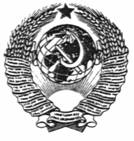 ГОСУДАРСТВЕННЫЙ СТАНДАРТ СОЮЗА ССРГВОЗДИ СТРОИТЕЛЬНЫЕКОНСТРУКЦИЯ И РАЗМЕРЫГОСТ 4028-63ГОСУДАРСТВЕННЫЙ КОМИТЕТ СССР ПО УПРАВЛЕНИЮ КАЧЕСТВОМ ПРОДУКЦИИ И СТАНДАРТАММоскваГОСУДАРСТВЕННЫЙ СТАНДАРТ СОЮЗА ССРДата введения 01.08.64Несоблюдение стандарта преследуется по закону1. Конструкция и размеры строительных гвоздей с плоской головкой должны соответствовать указанным на черт. 1 ив табл. 1.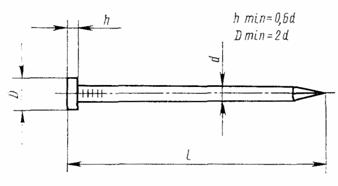 Черт. 1.Таблица 1ммУсловное обозначение гвоздей с плоской головкой с диаметром стержня 1,2 мм и длиной 25 мм:Гвозди П 1,2×25 ГОСТ 4028-63(Измененная редакция, Изм. № 2).2. Конструкция и размеры строительных гвоздей с конической головкой должны соответствовать указанным на черт. 2, 3, 4 и в табл. 2.Гвозди круглые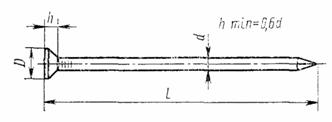 Черт. 2.Гвозди трефовые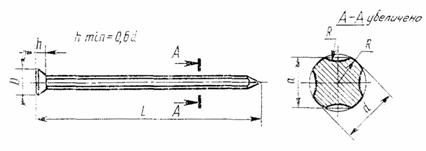 Черт. 3.Гвозди трефовые с перемычками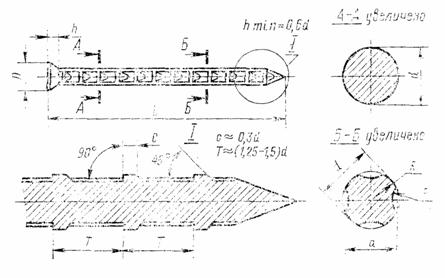 Черт. 4.Таблица 2ммПримечание. По требованию потребителя гвозди круглые размером 1,8×32 изготовляются с плоской головкой.Условное обозначение гвоздей с конической головкой круглых диаметром 2,5 мм, длиной 60 мм:Гвозди К 2,5×60 ГОСТ 4028-63То же, трефовых:Гвозди Т 2,5×60 ГОСТ 4028-63То же, трефовых с перемычками:Гвозди ТП 2,5×60 ГОСТ 4028-63(Измененная редакция, Изм. № 1, 2).3. Технические требования на гвозди — по ГОСТ 283–75.Примечание. Односторонний равномерный прогиб стержня в средней части гвоздя размером 1,8×60 не должен превышать 0,7 мм.(Измененная редакция, Изм. № 1, 2).4. Теоретическая масса гвоздей указана в справочном приложении.(Введен дополнительно. Изм. № 2).ПРИЛОЖЕНИЕСправочноеТеоретическая масса гвоздейПримечание. Масса 1000 гвоздей трефовых на 15%, а трефовых с перемычками на 12% меньше массы 1000 гвоздейкруглых того же размера.(Измененная редакция, Изм. № 1, 2, 3).ИНФОРМАЦИОННЫЕ ДАННЫЕ1. РАЗРАБОТАН И ВНЕСЕН Министерством черной металлургии СССРИСПОЛНИТЕЛИК. Г. Залялютдинов; Б. М. Ригмант; В. Г. Вильде; Р. В. Жирова2. УТВЕРЖДЕН И ВВЕДЕН В ДЕЙСТВИЕ Государственным комитетом стандартов, мер и измерительных приборов СССР от 06.08.63 № 567.3. ВЗАМЕН ГОСТ 3886–47, ГОСТ 3887–47, ГОСТ 4028–48, ГОСТ 4031–48.4. ССЫЛОЧНЫЕ НОРМАТИВНО-ТЕХНИЧЕСКИЕ ДОКУМЕНТЫ.5. Срок действия продлен до 01.01.96 Постановлением Госстандарта от 15.05.85 № 1353.6. Переиздание (май 1990 г.) с Изменениями № 1, 2, 3, утвержденными в октябре 1965 г., ноябре 1980 г., декабре1987 г. (ИУС 11–65, 2–81, 4-88).